EYE & DUNSDEN PARISH COUNCILA Meeting of the Council will be held on October 25th 2022 at Dunsden Village Hall commencing at 7.45pm.	Apologies for absenceDeclarations of InterestMinutes of the Parish Council meeting held on Tuesday September 27th 2022Matters arising from the minutes County Councillor’s reportDistrict Councillor’s reportPublic Question Time/Correspondence Financial Position: a) Accounts b) October accounts for payment Planning Applications	New Applications: P22/S3478/FUL Extension to existing building to create rehearsal room facility. The Mill at Sonning (Theatre) Sonning Eye RG4 6TYP22/S3639/HH Erection of single storey annex to front of property, removal of existing outhouse/s at front of property. The Granary Foxhill Lane Playhatch RG4 9QAApplications GrantedP21/S1844/LB Removal of existing tiles. Insulate with a multilayer insulation fabric (supplied SuperFoil Insulation Company reg: 3479247 which is breathable),and then retile. Rebuild the dormer windows frames in the roof with same materials. Single glazed. Custom made windows would replace rotten existing. Gully would be repaired or re-lead lined as original. The Homestead Road from The Homestead To Frizers Farm Sonning Eye RG4 6TNApplications Refused: P22/S1691/FUL Change of use of an established lake for recreation and sports purposes. Caversham Lake Watersports Henley Road Caversham RG4 9RAPlanning Issues: Moorings at Sonning, poplar fellingEye & Dunsden Village Hall Neighbourhood Development Plan updateCommunity Orchard Highways, Footpaths & Paths signage in Sonning Eye & Dunsden; the Playhatch permissive path; Furleigh Car ParkAllotments WebsiteMinerals/Playhatch and Sonning pit liaison groupsMatters for future consideration Budget for 2023; further pedestrian signage								Date of next meeting: Tuesday 15th November					M Sermon, Clerk for Chairman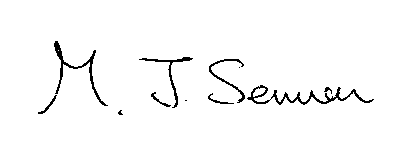 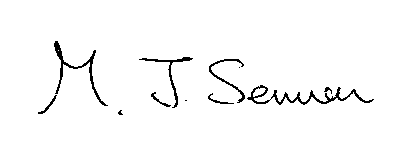 